A minimum of one award will be provided for the small and the large team. A team includes a leader and members brought together temporarily to perform a specific task outside of normal functions, operations, or the purview of the current structure.  Contractor personnel may be listed as members but the team must be primarily government employees.Large Team Achievement Award (11-20 members). Please identify the team representative(s) with an (*) that will accept the team award and/or attend the NCR PDI as a VIP. Large teams will need to identify 2 individuals. Nominee(s): Nominees for team awards may consist of team members who reside outside of the D.C., Maryland, and Virginia (DMV) area so long as over 50% of the team members reside within the DMV.Submitter:AWARD NOMINATION NARRATIVE: Limit narrative to two pages (total word count not to exceed 1500). Ensure each of the following areas are addressed:Resource Savings - Describe monetary and/or non-monetary savings (500 Word Limit).Complexity and Leadership - How difficult was it to develop and implement the effort? Describe leadership skills (500 Word Limit).Impact - Describe the impact across the organization or community (500 Word Limit).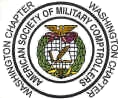               ASMC Washington Chapter2022 Large Team Annual Awards Nomination Form       Period Covering 1 Oct 2021 – 30 Sep 2022NamePhoneEmailOrganizationNamePhoneEmailOrganization